NEW BADEN PUBLIC LIBRARY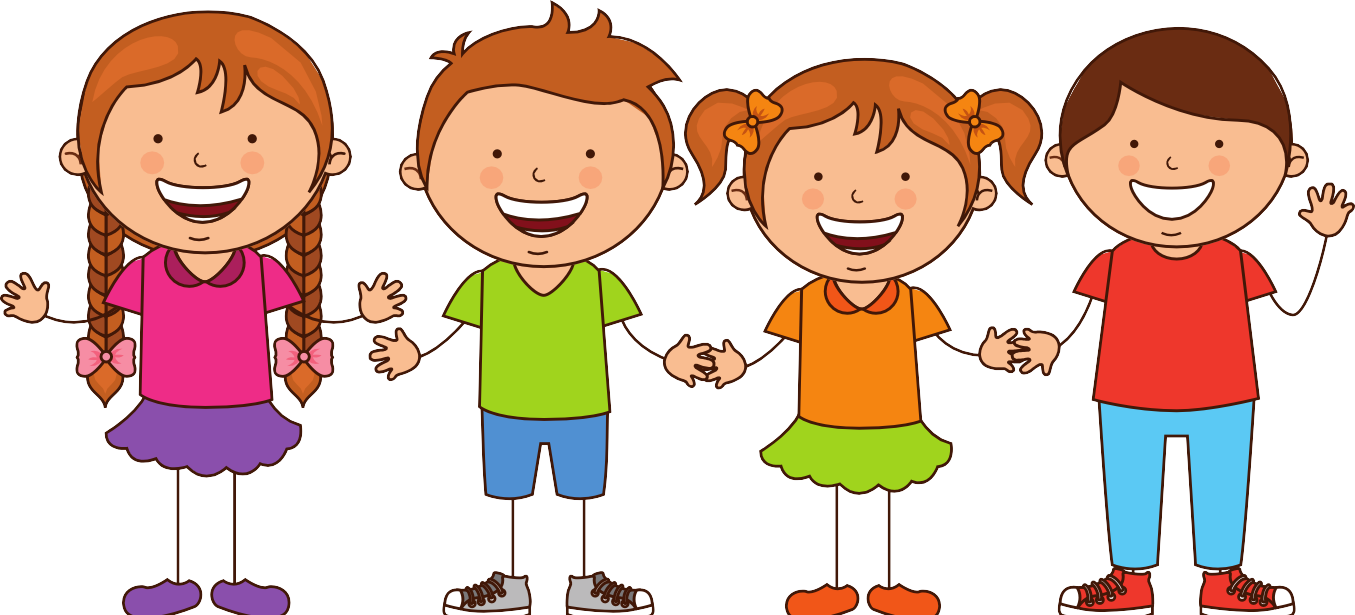 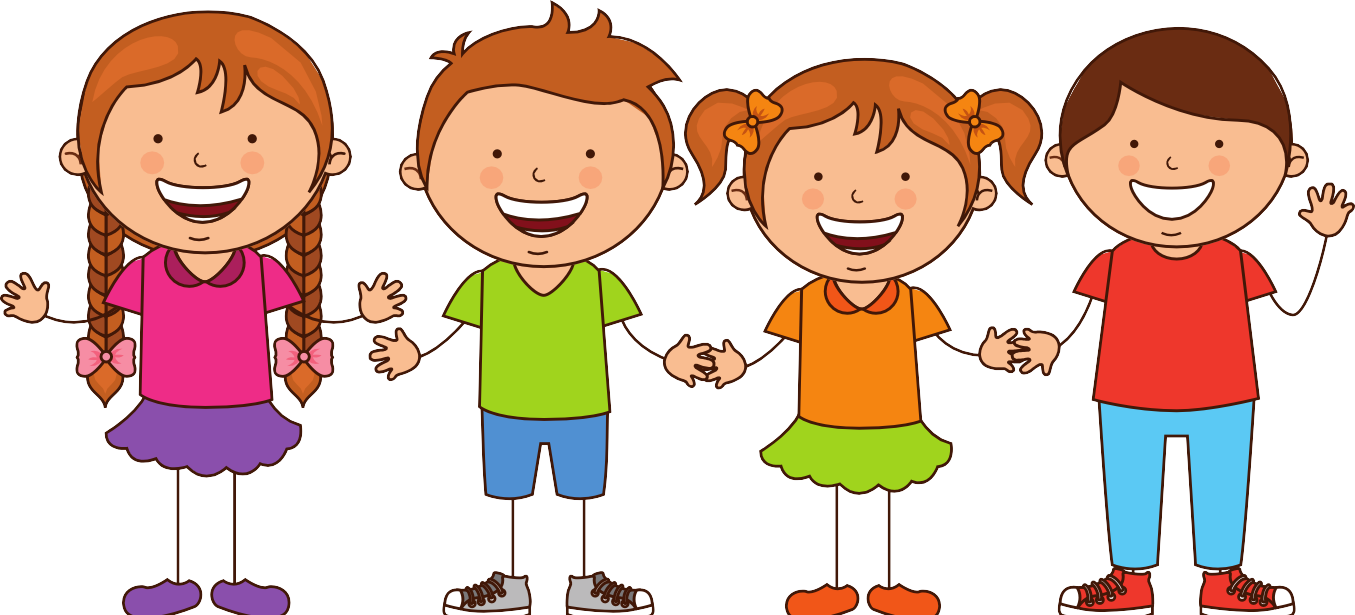 PRE-SCHOOL STORY TIMEJOIN US ON THE FIRST AND THIRD TUESDAY EACH MONTH AT 10 AM FOR STORY TIME, A FUN CRAFT AND A SMALL SNACK.	THIS IS FOR PRE- SCHOOL CHILDREN AND THEIR PARENT OR CAREGIVER.LET'S HAVE FUN!!